MISSOURI DEPARTMENT OF SOCIAL SERVICES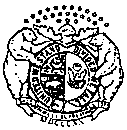 FAMILY SUPPORT DIVISIONMO HEALTHNET TEMP/SMHB AUTHORIZATIONDear                                                              ,The following individual is presumptively eligible for Ambulatory Prenatal Care MO HealthNet coverage based upon household and income information provided.*Ambulatory Prenatal Care services are limited to physician/clinic, nurse-midwife, diagnostic x-ray and lab, pharmacy and outpatient hospital services while the individual is pregnant. It does not cover the individual if she is no longer pregnant.  Delivery, D&C’s, inpatient hospital, dental, optical, or any other services which are not Ambulatory Prenatal Services are not covered.Coverage will continue until:a decision is made on eligibility for ongoing MO HealthNet benefits; orthe last day of the month following the month of presumptive eligibility determination.NOTE:  MO HealthNet can pay for covered medical services only when the medical provider accepts MO HealthNet payment on a fee-for-service basis.If you completed an application for regular MO HealthNet, it has been forwarded to the Family Support Division for evaluation. You will be notified of the decision for on-going coverage.You will receive a white MO HealthNet card approximately five days after your application for regular MO HealthNet is approved. Until you receive the white card(s), use this letter when you go to your doctor, pharmacy or other medical service provider. If you have questions about MO HealthNet providers or how to get MO HealthNet services, please call the MO HealthNet Participant Services Unit toll-free number at 1-800-392-2161.If you have questions pertaining to continuing MO HealthNet eligibility, please contact the FSD Information Center’s toll free number at 1-855-FSD-INFO (1-855-373-4636).La persona de la página uno presuntamente cumple los requisitos de la cobertura de Cuidados Prenatales Ambulatorios de MO HealthNet, de acuerdo a la información que proporcionó sobre sus ingresos y hogar. Los servicios de Cuidados Prenatales Ambulatorios se limitan a servicios médicos/clínicos, de atención hospitalaria para pacientes ambulatorios, farmacia, rayos X y laboratorio de diagnóstico y enfermera obstétrica, durante el embarazo. No se ofrece cobertura una vez que termina el embarazo. No se cubren servicios de parto, dilatación y legrado, hospitalización, servicios dentales, oftálmicos y otros que no estén contemplados en los Servicios Prenatales Ambulatorios.La cobertura continuará hasta:que se tome una decisión sobre la elegibilidad para recibir beneficios continuos de MO HealthNet, o;el último día del mes posterior al mes de la determinación de presunta elegibilidad.NOTA: MO HealthNet puede pagar los servicios médicos con cobertura únicamente cuando el proveedor de servicios médicos acepte el pago de MO HealthNet bajo el criterio de pago por servicio.Si usted completó una solicitud para recibir el servicio regular de MO HealthNet, ésta ha sido enviada a la División de Apoyo a la Familia para su evaluación. Se le notificará sobre la decisión para recibir la cobertura continua.Recibirá una tarjeta blanca de MO HealthNet aproximadamente cinco días después de que se apruebe su solicitud del servicio regular de MO HealthNet. Hasta que reciba la(s) tarjeta(s) blanca(s), utilice este documento cuando visite a su doctor, farmacia o cualquier otro proveedor de servicios médicos. Si tiene preguntas sobre los proveedores de MO HealthNet o sobre cómo obtener servicios de MO HealthNet, por favor llame sin costo a la Unidad de Servicios para los Participantes de MO HealthNet, al1-800-392-2161.Si tiene preguntas relacionadas con la continuidad de su elegibilidad para recibir servicios de MO HealthNet, por favor llame gratis al número del Centro de Información de la FSD, al 1-855-FSD-INFO (1-855-373-4636).(Name)(Address)(City, State, Zip Code)Qualified Entity:Qualified Entity:Qualified Entity:Qualified Entity:Date:                                                                                               Date:                                                                                               QE Provider Number:QE Provider Number:QE Provider Number:QE Provider Number:QE Telephone Number:QE Telephone Number:Approved Individual’s NameMO HealthNet NumberBeginning Date of CoverageBeginning Date of CoverageBeginning Date of CoveragePE Category Approved  TEMP SMHB-PEMO HealthNet Provider:  If more than 5 days from the beginning date of coverage, use the MO HealthNet Participants Services Unit number listed to check to see if the individual is eligible.MO HealthNet Provider:  If more than 5 days from the beginning date of coverage, use the MO HealthNet Participants Services Unit number listed to check to see if the individual is eligible.MO HealthNet Provider:  If more than 5 days from the beginning date of coverage, use the MO HealthNet Participants Services Unit number listed to check to see if the individual is eligible.MO HealthNet Provider:  If more than 5 days from the beginning date of coverage, use the MO HealthNet Participants Services Unit number listed to check to see if the individual is eligible.MO HealthNet Provider:  If more than 5 days from the beginning date of coverage, use the MO HealthNet Participants Services Unit number listed to check to see if the individual is eligible.MO HealthNet Provider:  If more than 5 days from the beginning date of coverage, use the MO HealthNet Participants Services Unit number listed to check to see if the individual is eligible.*See back for Spanish translation (*Lea la traducción al español al reverso).*See back for Spanish translation (*Lea la traducción al español al reverso).*See back for Spanish translation (*Lea la traducción al español al reverso).*See back for Spanish translation (*Lea la traducción al español al reverso).*See back for Spanish translation (*Lea la traducción al español al reverso).*See back for Spanish translation (*Lea la traducción al español al reverso).